Les Sources de Caudalie Bordeaux & St. Émilion 5 dias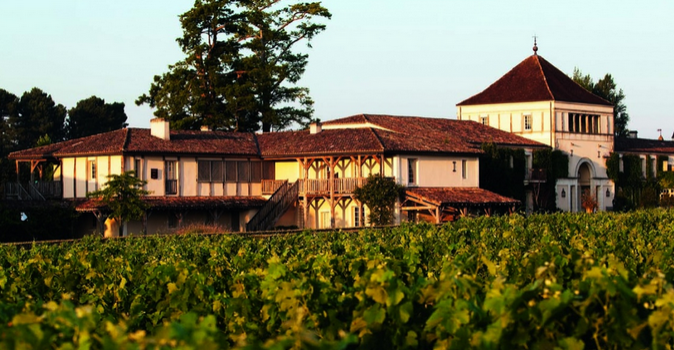 1º dia - BordeauxChegada ao hotel e vinícola Les Sources de Caudalie, situado a 20 minutos de Bordeaux Hospedagem por 4 noites, com café da manhã.2º dia – BordeauxApós o café da manhã, sugerimos visita a charmosa cidade de Bordeaux, passando por seus magníficos monumentos e ruas comerciais. Bordeaux é uma das regiões vinícolas mais importantes da França, abrigando inúmeros vinhedos produtores de alguns dos mais renomados vinhos do país. Sua região portuária foi classificada como Patrimônio Mundial pela UNESCO. A cidade possue ótimo comécio, restaurantes gastronomicos e charmosos bar au vin, onde pode-se provar os mais renomados vinhos da região.3º dia – Bordeaux - St. Émilion - Bordeaux Sugerimos visita a charmosa  Saint Émilion. No roteiro dos melhores vinhos franceses, Saint-Émilion é visita obrigatória. Situada a apenas 35 quilômetros do centro de Bordeaux, a cidade conta com mais de 900 vinícolas. Mas não é só pelo vinho que a cidade se destaca. Declarada patrimônio universal pela Unesco em 1999, Saint-Émilion guarda monumentos e vestígios da época romana, como uma igreja monolítica totalmente esculpida em rocha, catacumbas e a maior igreja subterrânea localizada na Europa, também esculpida em pedra durante o século XI. Na Place de Crénaux, no centro, ficam as atrações mais importantes da cidade: as catacumbas do século XIV, local onde eram enterradas as pessoas mais importantes da cidade e a igreja monolítica- construída com um único bloco de pedra, ambas subterrâneas.  Nessa igreja encontra-se o corpo do monge beneditino Émilion. Ainda hoje é possível ver as marcas e pinturas nas paredes da igreja, que foi parcialmente destruída durante a revolução. À tarde, sugerimos visita as vinícolas da região (Figeac, Angelus, Canon).4º dia - BordeauxCafé da manhã no hotel. Dia livre para atividades independentes. Sugerimos relaxar  no exclusivo spa de vinoterapia do Les Sources de Caudalie e desfrutar das inúmeras opções que o hotel oferece, como  degustação de vinhos, aula de culinária com alimentos produzidos na horta do próprio hotel, visita à uma das adegas localizadas dentro da propriedade. 5º dia – Bordeaux Café da manhã no hotel.Documentação para portadores de passaporte brasileiro:Passaporte: validade mínima de 6 meses da data de embarque com 2 páginas em brancoCarteira de motorista InternacionalVisto: não é necessário visto para a FrançaVacina: não é necessárioValores em Euro por pessoa, sujeitos à disponibilidade e alteração sem aviso prévio.